Урок английского языка в 3 классе «Кулинарный поединок»Тема: «Давай напечём блинов!»Тип урока: Урок рефлексии.Учитель: Богатырёва Лариса ДмитриевнаЦель: Развитие навыков устной речи  и активизация изученной лексики на материале темы «Давайте напечём блинов!»;       Развитие и совершенствование  речемыслительных навыков учащихся с применением ИКТ технологий (интерактивной доски);      Развитие и совершенствование  практических навыков и умений в чтении, говорении, письме;      Тренировка навыков коллективной работы в группе;        Воспитание дружелюбия и взаимной поддержки партнёров в беседе.Задачи урока:Тренировать учащихся в чтении и проверить знание лексики по теме «Давайте напечём блинов!» в устной речи;Проверить и закрепить навыки письма (употребление артиклей a, an, the);  Организовать коллективную работу по составлению рецептов приготовления различной выпечки;Отрабатывать формы повелительного наклонения на примере описания рецепта.Создать благоприятный климат в классе при проведении игрыОснащение урока: компьютер, интерактивная доска, презентация к уроку по УМК “FORWARD” в з-м классе по теме «Продукты питания», необходимый раздаточный материал для урока (разрезные карточки со  словами и словосочетаниями с транскрипцией)Ход урока:I.Организационный моментTeacher: Good morning, boys and girls. 
I’m glad to see you.  Sit dоwn, please. Let’s begin our lesson. II. Фонетическая зарядка Teacher: Today we’ll have unusual lesson. (Сегодня мы проведём необычный урок) Before it we have to remember all the words we learned at the previous lesson.На столах у учащихся карточки и на экране слова и картинки: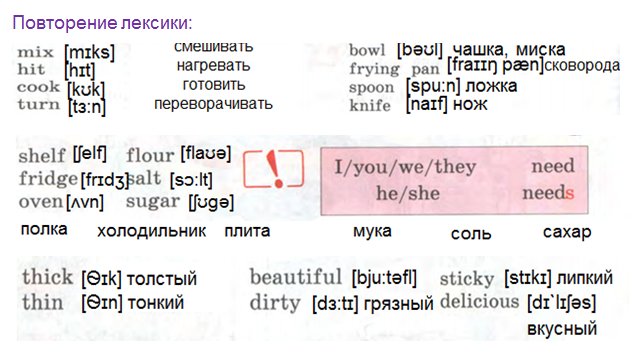 Речевая разминка Слушают запись и указывают нужный предмет на экране с помощью беспроводной мышки, вспоминают  значении слов: thick, thin, beautiful, dirty, delicious.(Презентация)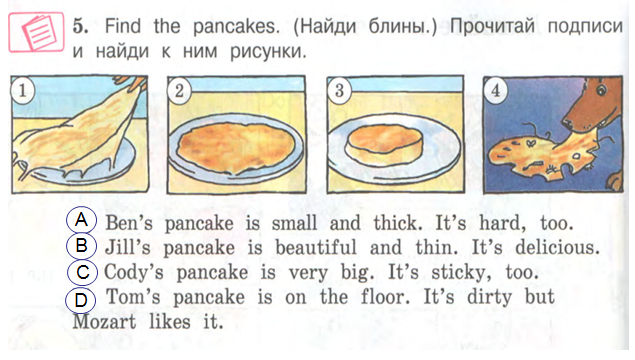 III. Введение в тему2. Постановка и сообщение цели урока:T: Now we’ll see what the topic of our lesson today is. Look at the blackboard, please. You can see the letters. Try to make a word from them!Учащиеся выходят к доске и расставляют буквы в правильном порядке и появляется слово - тема урока.T: What is the topic of our lesson?Ps: Food!T: Well done!You are absolutely right! We will talk about FOOD. But today we will have a food contest!Учитель показывает слайд на экране и ребята догадываются о значении слова: contest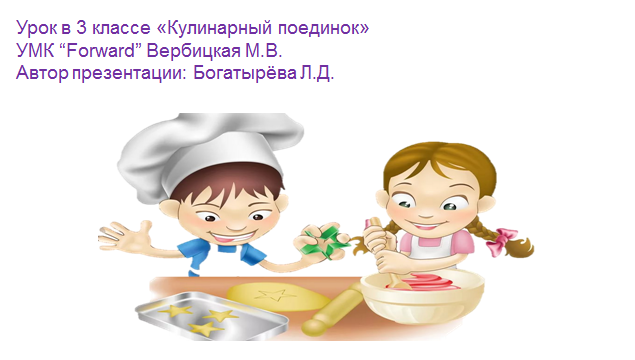 IV.ФизкультминуткаУчитель: Let’s do exercises. Stand up, please.Hands up, hands down.Hands on hipsSit down.Stand upHands to the sideBend left, bend right. Let’s do it faster! Well done!Учитель делит ребят на две группы и конкурс начинается. V. Конкур, который состоит из четырёх этапов: 1.Выбрать из холодильника нужные продукты: для шоколадного торта (команда 1), для яблочного пирога (команда 2)(У учащихся  на столе карточки с картинкой холодильника с  продуктами и они сначала обсуждают что нужно,  а потом работают с экраном и вытаскивают продукты из холодильника на экране и кухонные предметы из шкафчика на экране  на стол на экране, каждая команда свои.  За каждый правильный ответ команда получает жетон.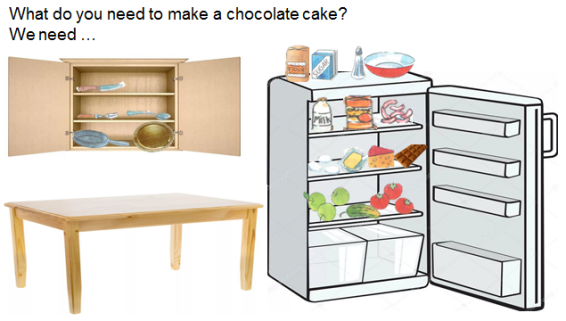 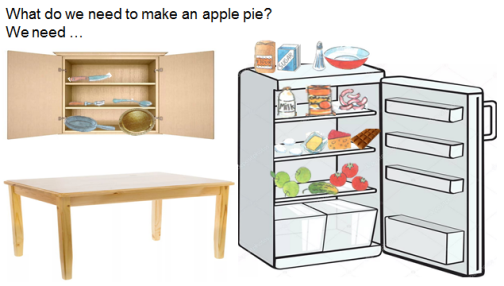 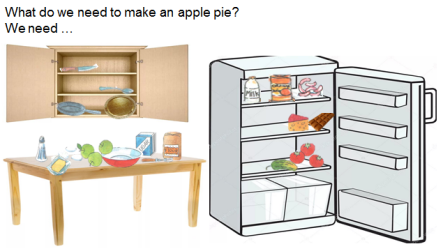 Команда -1: We need a cake tin, a knife, a bowl, a spoon … .Команда – 2: We need a cake tin, a knife, a bowl, a spoon or a fork 2. Продукты на столе, нужно рассказать рецепт с помощью карточки. ( Готовятся  2 мин., затем  зачитывают рецепт: P1, P2, P3 …)Команда - 11)	Put __________ and _________ in a bowl.2)	Add _________ and ________ to the bowl.3)	Heat  ___________ in a frying pan and add to the bowl.4)	Cut _________ with a knife and add _______with a fork to the bowl.5)	Mix ________________ with a spoon.6)	Cook _________ in the oven for ______ minutes. 7)	Enjoy ________________! Команда – 21)	Put _________________  and __________ in a bowl.2)	Mix them together with __________.3)	Add __________ .4)	Add _______________ and mix together.5)	Heat _______________ and add to the bowl6)	Cook _______________ in the oven for ___ minutes.7)	Enjoy __________________ !	3. Совершенствование навыков грамматики.  Вставить артикли: a, an, the и some по очереди на экране с помощью беспроводной мышки.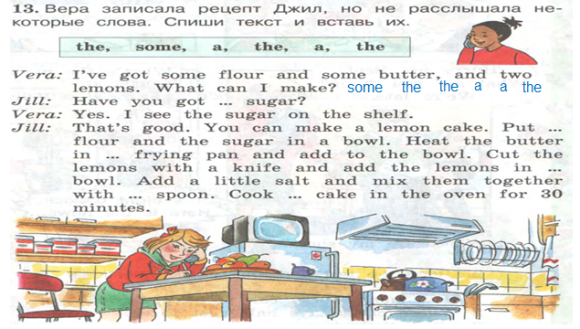 4. What can we cook from these products? (Представление своего варианта рецепта вкусного блюда, которое можно приготовить из продуктов на экране).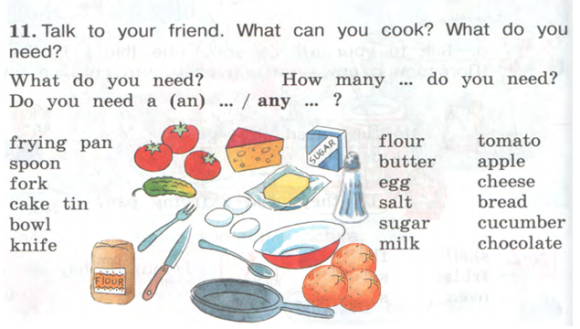 Команда -1 :  We have got some flour, sugar, milk …      .  We can make pancakes.Рецепт:1. Put the …    in the bowl. 2. Add a little … and a little …     .3. Add the … and the …       .  4. Mix it with a…       .5. Heat some …      in a …     .6. Cook the …      .7. Turn the …    over.  Be careful!Команда – 2 : We have got some flour, sugar, an orange …     .  We can make an orange cake.Рецепт:1. Put the …     and the …      in a bowl.2, Heat the …     in a …         and add to the …     .3. Cut the …       with a knife.4. Add the …      in a bowl.5. Add a little …      and mix them together with a …       .6. Cook the … in the …     for 30 minutes.Заполняют карточки и представляют свои рецепты.Teacher: What else can we make from these products?P1: We can cook pizza, pasta, scrambled egg, cheese cake …    .IV.	Завершающий этап занятия : подсчёт жетонов и объявление лучших поваров и награждение победителей. РефлексияПосле чего учитель благодарит всех за проделанную работу, а ребята оценивают свою работу и одноклассников.